ДУМА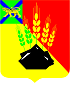 МИХАЙЛОВСКОГО МУНИЦИПАЛЬНОГОРАЙОНАРЕШЕНИЕс. МихайловкаОб утверждении Правил землепользования и застройки Михайловского сельского поселения Михайловского муниципального района Приморского края                                                                        Принято Думой Михайловского                                                            муниципального района                                                           от 22.09.2022 г. № 253        Руководствуясь Главой 4 Градостроительного кодекса Российской Федерации, Федеральным законом от 06.10.2003 г № 131-ФЗ «Об общих принципах организации местного самоуправления в Российской Федерации», Земельным кодексом Российской Федерации, Законом Приморского края от 29.06.2009 № 446-КЗ «О градостроительной деятельности на территории Приморского края», классификатором видов разрешенного использования земельных участков, утвержденным приказом Федеральной службы государственной регистрации, кадастра и картографии от 10.11.2020 № П/0412; генеральным планом Михайловского сельского поселения Михайловского муниципального района, иными законами и нормативными правовыми актами Российской Федерации, законами и нормативными правовыми актами субъекта Российской Федерации, нормативными правовыми актами муниципального района, а также с учетом положений и иных актов и документов, определяющих основные направления социально-экономического и градостроительного развития сельского поселения, охраны культурного наследия, окружающей среды и рационального использования природных ресурсов, и устанавливающих территориальные зоны, регламенты использования территорий, порядок применения такого документа и порядок внесения в него изменений Утвердить Правила землепользования и застройки Михайловского сельского поселения Михайловского муниципального района Приморского края в следующем составе:1.1. Приложение 1. Правила землепользования и застройки Михайловского сельского поселения Михайловского муниципального района Приморского края.1.2. Приложение 2. Карта градостроительного зонирования.1.3. Приложение 3. Карта зон с особыми условиями использования территории.2. Считать утратившими силу:- решение Думы Михайловского муниципального района от 19.12.2019 № 439 «Об утверждении Правил землепользования и застройки Михайловского сельского поселения Михайловского муниципального района Приморского края»;- решение Думы Михайловского муниципального района от 30.07.2020 № 507 «О внесении дополнений в решение Думы Михайловского муниципального района от 19.12.2019 № 439 «Об утверждении Правил землепользования и застройки Михайловского сельского поселения Михайловского муниципального района Приморского края»;- решение Думы Михайловского муниципального района от 22.07.2021 № 99 «О внесении изменений в решение Думы Михайловского муниципального района от 19.12.2019 № 439 «Об утверждении Правил землепользования и застройки Михайловского сельского поселения Михайловского муниципального района Приморского края».            3. Настоящее решение вступает в силу после опубликования. Глава Михайловского муниципального  района -	             Глава администрации района                                                          В.В. Архиповс. Михайловка№ 253-НПА26.09.2022